Schemetic：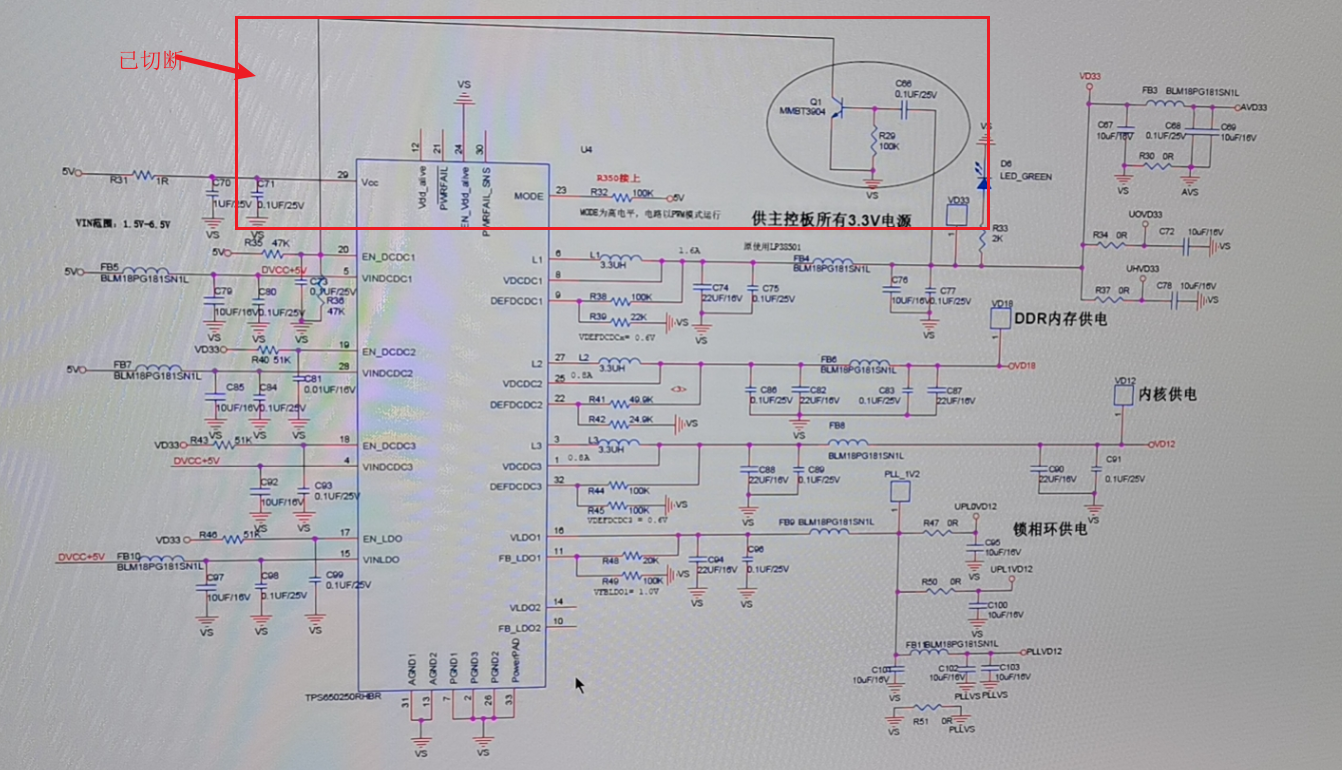 Bule：EN Pin  Yellow VDCDC1 out put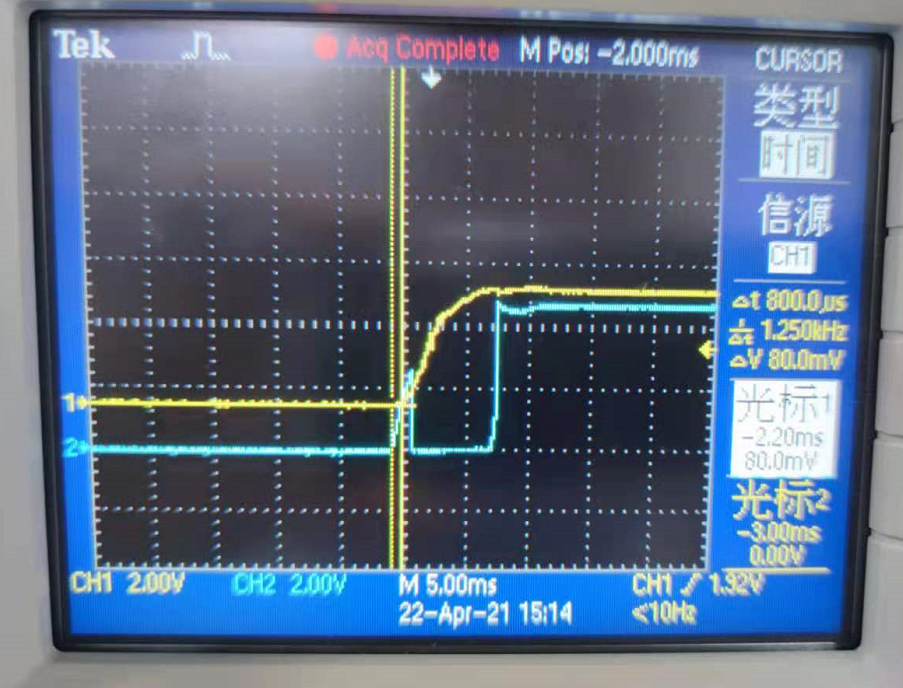 Pull Down EN_DCDC1 VDCDC1 3.3V still have output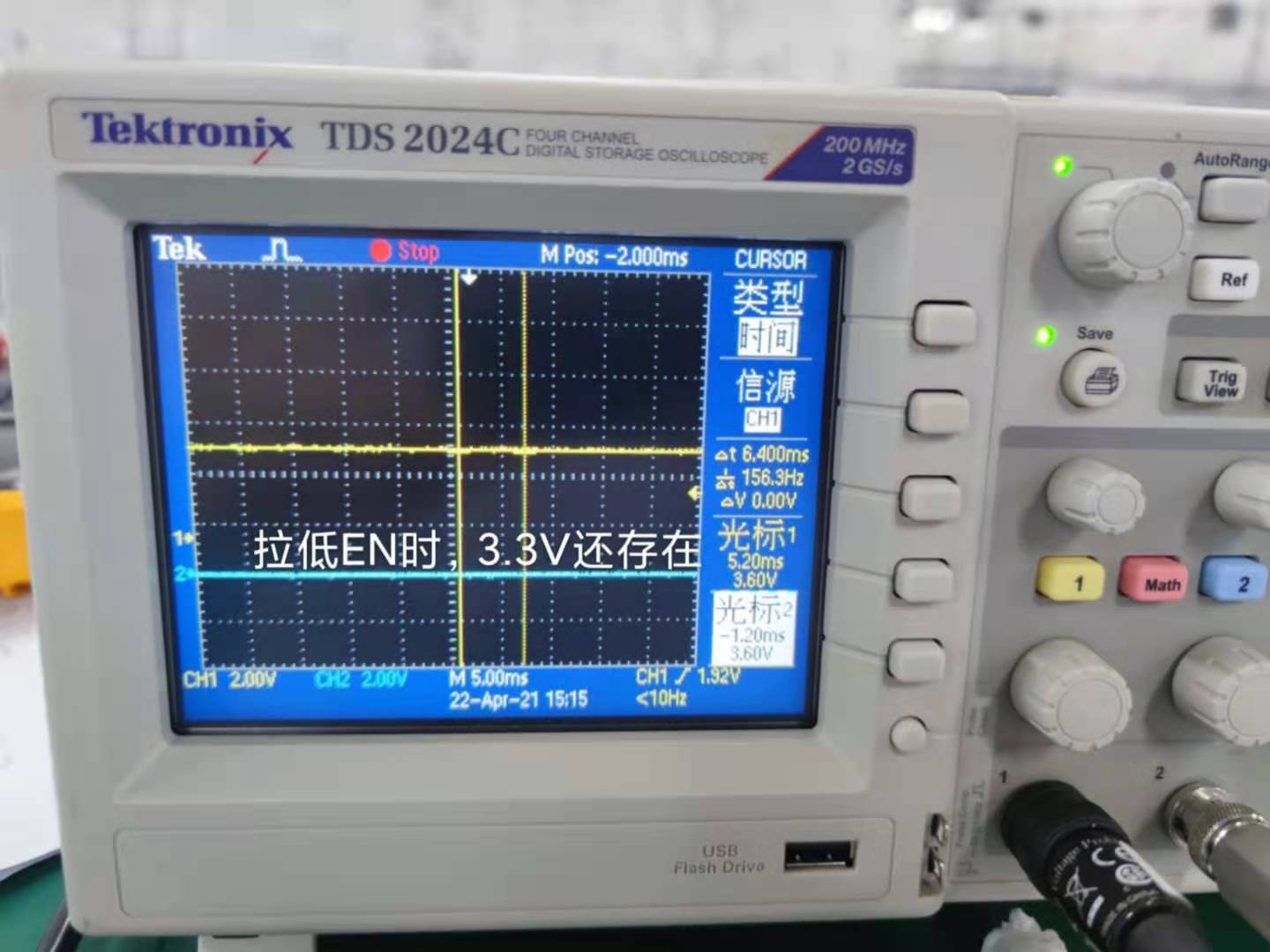 